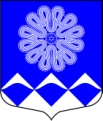 РОССИЙСКАЯ ФЕДЕРАЦИЯАДМИНИСТРАЦИЯМУНИЦИПАЛЬНОГО ОБРАЗОВАНИЯПЧЕВСКОЕ СЕЛЬСКОЕ ПОСЕЛЕНИЕКИРИШСКОГО МУНИЦИПАЛЬНОГО РАЙОНАЛЕНИНГРАДСКОЙ ОБЛАСТИПОСТАНОВЛЕНИЕот 21 мая 2020 года                                                                                                № 47В соответствии с Федеральным законом от 27.07.2010 № 210-ФЗ «Об организации предоставления государственных и муниципальных услуг», администрация муниципального образования Пчевское сельское поселение Киришского муниципального района Ленинградской областиПОСТАНОВЛЯЕТ:1.	Внести изменения в административный регламент предоставления муниципальной услуги «Предоставление   жилых  помещений специализированного жилищного фонда на территории муниципального образования Пчевское сельское поселение Киришского муниципального района Ленинградской области», утвержденный постановлением № 10 от 11.02.2019: пункт 3 статьи  1.2  Раздела 1 административного регламента дополнить абзацем следующего содержания: « - у которых жилые помещения стали непригодными для проживания в результате признания многоквартирного дома    аварийным и подлежащим сносу или реконструкции.».  2.	Опубликовать настоящее постановление в газете «Пчевский вестник» и разместить на официальном сайте администрации Пчевского сельского поселения.3.	Контроль за исполнением настоящего постановления оставляю за собой.4.	Настоящее постановление вступает в силу после его официального опубликования.Глава администрации                                                                   Д.Н. Левашов